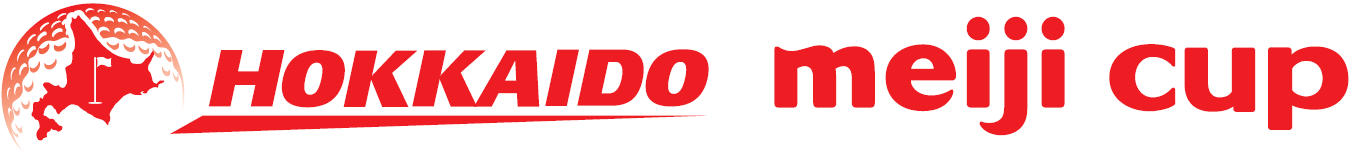 ジュニアゴルフ大会　参加申込書　 フ　リ　ガ　ナ●お名前　　　　　　　　　　　　　　　　　　　　　　　　　　　●性別　□男子 □女子●生年月日　西暦　　　　　　　年　　　　　月　　　　　日　　　　　　　　歳●学校名・学年　　　　　　　　　　　　　　　　　　　　　　　　　　　　　　　　　　　　年生●ご住所　〒　　　　　　　　　　　　　　　　　　　　　　　　　　　　　　　　　　　　●　（　　　）　　　　　－　　　　　　●FAX番号（　　　）　　　　－　　　　　●ゴルフ歴 ※ゴルフ歴やスコアは組み合せの参考にします。競技会のためラウンド経験の無い方の参加はご遠慮ください｡ゴルフ歴（　　　　　）年・平均スコア（約　　　　　ストローク）・ベストスコア（　　　　）●ＪＧＡジュニア会員　□会員である（会員番号　　　　　　　　　　　　　　　　　　　　　　）□会員でない参　加　同　意　書6月１３日（日）開催の「北海道 ｍｅｉｊｉ カップ ジュニアゴルフ大会」に上記の者が参加するにあたり、イベント参加中の不測の事故に対しては、すべての責任は主催者にないこと、及び規則を遵守することを同意し、上記の通り申し込みます。2021年　　　　月　　　　日保護者氏名：　　　　　　　　　　　　　　　　連絡先：携　帯（　　　　　）　　　　　　　　　－　　　　　　　　緊急連絡先：メール　　　　      　　　　　　　　　　　　　　　　　　※お申し込みをいただいた皆様の個人情報は、北海道文化放送株式会社と株式会社 明治とで共同利用させていただきます。北海道文化放送株式会社は、大会運営に関する連絡、ホームぺージでの成績発表、報道関係者への発表、次回大会のご案内などに使用し、株式会社 明治は、栄養指導、食事調査などに使用する場合があります。個人情報の管理責任者は、北海道文化放送株式会社です。また、本大会の取材映像・画像などは大会の報告並びに次回大会の告知などで使用いたしますのでご了承ください。大会事務局 / ＵＨＢ北海道文化放送　総合ビジネス開発室℡（011）214-5242　fax（011）231-8406メール（meijicup-jr@uhb.co.jp）※営業時間　平日9:30～17:30※この参加申込書に必要事項を記入の上、事務局宛に郵送かＦＡＸ（011-231-8406）もしくは、メール（meijicup-jr@uhb.co.jp）にデータを添付してお申し込みください。※参加料（1名5,000円）を北洋銀行本店　（普）403230  北海道文化放送に入金してください。※参加申込書と参加料の締切は4月30日（金）です。どちらかだけの場合は参加できません。また、先着順で締め切りになる可能性があります。